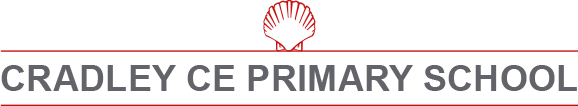 PSHE: How can drugs common to everyday life affect health? 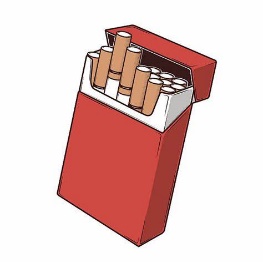 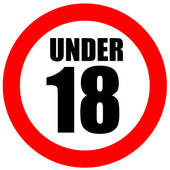 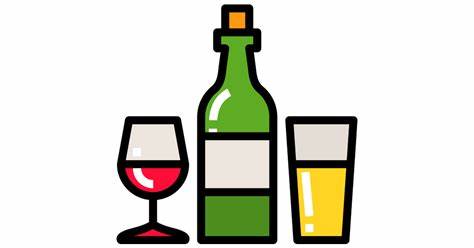 